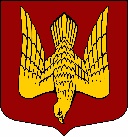 АДМИНИСТРАЦИЯМУНИЦИПАЛЬНОГО ОБРАЗОВАНИЯСТАРОЛАДОЖСКОЕ СЕЛЬСКОЕ ПОСЕЛЕНИЕВолховского муниципального районаЛенинградской областиП О С Т А Н О В Л Е Н И Еот   ___03 июля 2019 года_                                                                                №   _74 /1___с. Старая ЛадогаВолховского района, Ленинградской областиО внесении изменений в  Положение о порядке расходования средств резервного фондамуниципального образования Староладожское сельское поселениеВолховского муниципального района Ленинградской области.В соответствии с Федеральным законом РФ от 6 октября 2003 года № 131-ФЗ "Об общих принципах организации местного самоуправления в РФ", ст. 81 Бюджетного кодекса РФпостановляю:Пункт 2.1. Положения о порядке расходования средств резервного фонда муниципального образования Староладожское сельское поселение Волховского муниципального района Ленинградской области, утвержденного Постановлением от 29.12.2017г. № 252, изложить в следующей редакции:«2.1 Резервный фонд муниципального образования Староладожское сельское поселение Волховского муниципального района Ленинградской области (далее - резервный фонд) создается с целью финансирования непредвиденных расходов и мероприятий поселенческого значения, незапланированных бюджетом на соответствующий финансовый год и плановый период, но входящих в обязанности и компетенцию Администрации муниципального образования Староладожское сельское поселение Волховского муниципального района Ленинградской области, в том числе на:предупреждение ситуаций, которые могут привести к нарушению функционирования систем жизнеобеспечения населения муниципального образования Староладожское сельское поселение Волховского муниципального района Ленинградской области и ликвидацию их последствий;организацию и осуществление на территории муниципального образования Староладожское сельское поселение Волховского муниципального района Ленинградской области неотложных мероприятий по предупреждению терроризма и экстремизма, минимизации их последствий, за исключением вопросов, решение которых отнесено к ведению Российской Федерации;оказание мер социальной поддержки пострадавшим и (или) семьям лиц, погибших в результате опасных природных явлений, стихийных бедствий, катастроф, аварий, пожаров, террористических актов и иных чрезвычайных ситуаций на территории муниципального образования Староладожское сельское поселение Волховского муниципального района Ленинградской области, повлекших тяжкие последствия;проведение аварийно-восстановительных работ и иных мероприятий, связанных с ликвидацией последствий стихийных бедствий и других чрезвычайных ситуаций;финансирование расходов, обусловленных вступлением в силу вновь принятого законодательства;финансовое обеспечение прочих непредвиденных расходов; иных непредвиденных ситуаций по обращениям (заявлениям) граждан.»Настоящее постановление вступает в силу с момента его подписания;Контроль за выполнением настоящего постановления оставляю за собой.Глава администрацииМО Староладожское сельское поселение                                           Ермак Н.О.